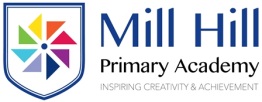 Music ProgressionSinging songs with control and using the voice expressivelyListening, memory and movementControlling pulse and rhythmExploring sounds, melody and accompanimentControl of instrumentsCompositionReading and writing notationPerformance skills, evaluating and appraisingFoundation StageTo find a singing voice and use their voice confidently.Sing with an awareness of other performersSing a melody accurately at their own pitch.Remember short songs and soundsRepeat patterns of soundsResponds physically when performing music.Understand fast and slow.Accompany a chant or song.Accompany a chant song by clapping the rhythmTo explore different sound sources.Make sounds using classroom instruments.Identify and name classroom instruments.Show an awareness of how instrumentsare played.Play untuned instruments.Play untuned instruments with control.To explore different sound sources.Make sounds using classroom instruments.Contribute to the creation of a class contribution.Use long and short soundsCreate long and short soundsCreate long and short sounds using classroom instruments.Perform in front of others.Perform while showing an awareness of others.Perform and be part of a audience.Year 1 Sing with a sense of awareness of pulse and control of rhythm.Identify different sound sources.Identify the pulse and join in getting faster and slower together.Identify how different sounds can give a message.Play instruments in different ways.Identify how different sounds can give a message.Perform long and short sounds in response to symbolsFollow instructions that combine the musical element.Year 2 Recognise phrase length and know when to breathe.Follow pitch movements with their hands and use high low and middle voices.Respond physically when composing music.Respond physically when appraising music, identify well-defined musical features.Identify long and short sounds in music.Accompanying a chant or song by clapping the pulse.Create and choose sounds in response to a given stimulus.Change sounds to reflect different stimuli.Create sound effects.Identify different groups of instruments.Create and choose sounds in response to a given stimulus.Change sounds to reflect different stimuli.Play and sing a notated phrase.Play and sing a phrase from dot notation.Recognise the need for performance and audiences.Perform together and follow instructions that combine the musical element.Year 3 Begin to sing with control of pitch.Create sequences of movements in response to sounds.Recognise rhythmic patterns.Identify ways of sounds are used to accompany a song.Select appropriate instruments.Create textures by combining sounds in different waysRecord their own ideasPerform in different ways and in different situations.Year 3 Sing with awareness of pulse and rhythm.Explore and choose different movements to describe.Perform a repeated pattern to use a steady pulse.Explore and perform different types of accompaniment.Develop an understanding of the history of music.Select instruments to describe visual images.Create music that describes contrasting moods/emotions.Make their own symbols for notationExplore the way that performers are a musical resource.Year 4 Understand how mouth shapes can affect voice sounds.Sing expressively with awareness and control at the expressive elements i.e. timbre, tempo and dynamics.Demonstrate the ability to recognise the use of structure and expressive elements through dance.Identify phrases that could be used as an introduction, interlude and ending.Identify and recall rhythmic and melodic patterns.Identify repeated patterns used in a variety of music(ostinato)Explore different melodic patterns.Analyse how sounds are used to create different moods.Develop an understanding of the history of music.Identify melodic phrases.Play accompaniments with control and accuracy.Create an accompaniment to a known song.Create descriptive music in pairs or small groups.Make their own symbols for notation as part of a class score.Perform using a notation as a support.Recognise how music can reflect different intentions.Perform with an awareness of different parts.Year 5 Sing songs with increasing control of breathing, posture and sound projection.Sing a round two parts and identify the melodic phrases and how they fit together.Internalise short melodies and play these on pitched percussion (by ear).Listen to longer pieces of music and identify features.Improvise rhythm patterns.Perform an independent part keeping to a steady beatComment on how sounds are used to create different moods.Select different melodic patterns.Develop an understanding of the history of music.Identify melodic phrases and play them by ear.Create different effects using combinations of pitched sounds.Identify different starting points for composing music.Explore, select and combine a variety of different sounds to compose a soundscapeSing songs using notation of their own.Sing songs using staff notation.Present performances effectively.Show an awareness of audiences, venue and occasion.Year 6 Begin to have an awareness of improvisation with the voice.Identify different moods and textures.Subdivide the pulse while keeping to a steady beat.Recognise and explore different combinations of pitch sounds.Develop an understanding of the history of music.Use ICT to change and manipulate sounds.Use a range of stimuli and develop musical ideas into a completed composition.Sing and perform using instruments using staff notations as support.Improve their work through analysis evaluation and comparison. Choose and link actions to create an expressive dance phase which shows some sensitivity to accompaniment.Plan and perform a movement sequence showing contrasts in speed/level and direction,Apply basic compositional ideas to create dance phrases with a partner and in a small group.